Économie 
Éducation économique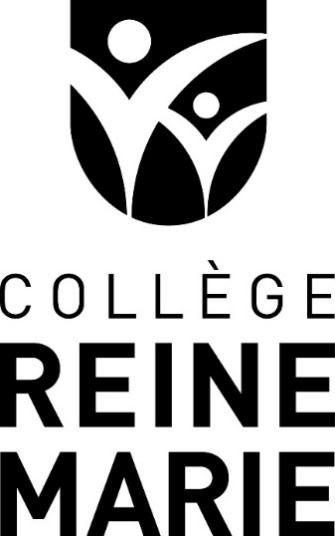 Chapitre 5Les institutions financières et la monnaieAnnée scolaire 2017-2018Marc-Olivier Mailhot
marc-olivier@mailhot.ca
http://www.marc-olivier-mailhot.com© 2018, Marc-Olivier Mailhot9300, boul. Saint-MichelMontréal QC  H1Z 3H1Téléphone : 514-382-0484 ▪ Télécopieur : 514-858-1401marc-olivier@mailhot.cawww.marc-olivier-mailhot.comTous droits réservésLe logo du Collège Reine-Marie est utilisé avec la permission du Collège Reine-Marie.Il est interdit de reproduire, d’adapter ou de traduire l’ensemble ou toute partie de cet 
ouvrage sans l’autorisation écrite de l’auteur. Les institutions de dépôt et de créditJusqu’ici, c’est le comportement individuel des agents économiques en soi qui a été analysé. C’était de la microéconomie. Nous abordons maintenant la macroéconomie, soit celle qui traite plus globalement des phénomènes économiques.Le rôle des banques à charteLe système canadien de dépôt et de crédit repose essentiellement sur les banques à charte. Pour pouvoir utiliser l’appellation « banque », une institution de dépôt doit obtenir une charte du gouvernement fédéral.Les principales banques canadiennesLes banques Nationale et Laurentienne sont présentes presque exclusivement au QuébecLe secteur bancaire comprend 30 banques canadiennes, 24 filiales de banques étrangères et 32 succursales de banques étrangères exerçant des activités au Canada. Liste des banques canadiennesB2B BanqueBanque BridgewaterBanque Canadian TireBanque canadienne de l'OuestBanque canadienne HollisBanque Canadienne Impériale de CommerceBanque Citizens du CanadaBanque Continentale du CanadaBanque CS AlternaBanque de change du CanadaBanque de MontréalBanque de Nouvelle-Écosse (La)Banque des Premières Nations du CanadaBanque DirectCashBanque ÉquitableBanque HomeBanque HomEquityBanque Laurentienne du CanadaBanque le Choix du PrésidentBanque Manuvie du CanadaBanque Nationale du CanadaBanque RogersBanque Royale du CanadaBanque TangerineBanque Toronto-Dominion (La)Banque Wealth One du CanadaBanque ZagCaisse populaire acadienne ltée General Bank of CanadaVersaBankDécembre 2016.   Les caisses populaires et les Credit Unions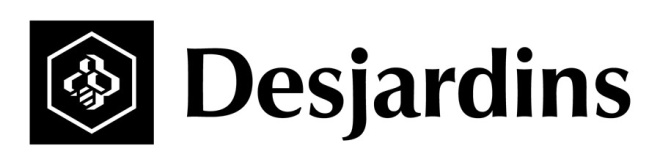 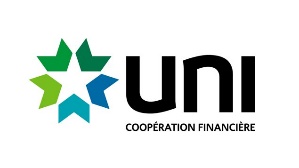  Les autres institutions financièresQuelques compagnies d’assurances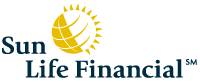 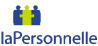 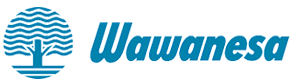 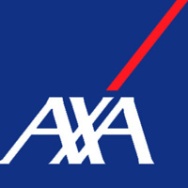 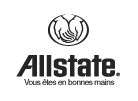 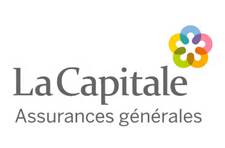 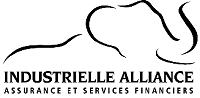 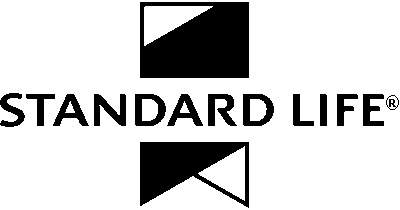 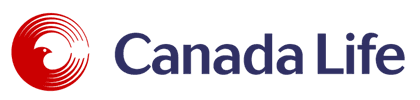 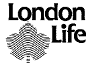 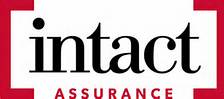 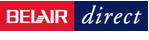 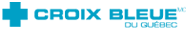 Quelques sociétés de fonds communs de placement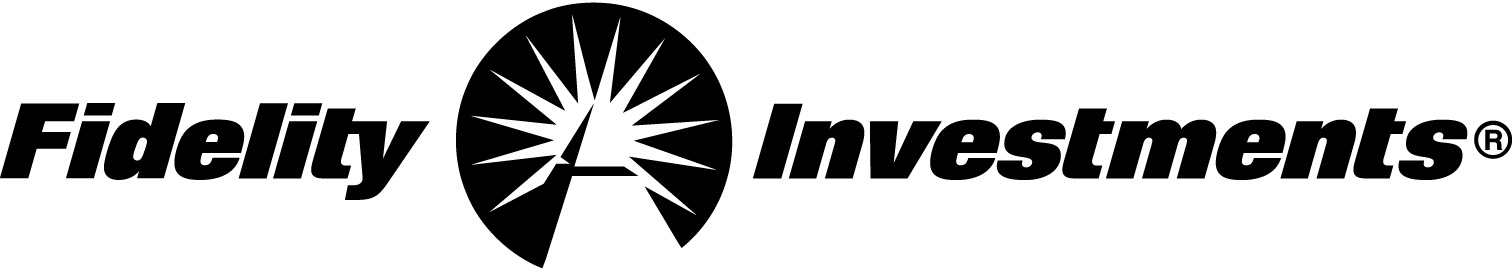 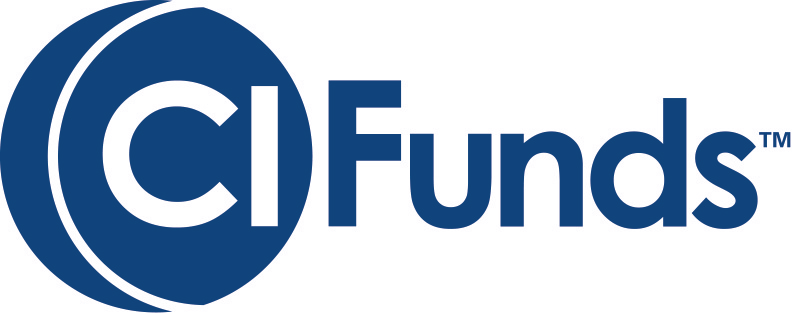 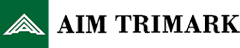 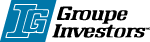 Et la plupart des banques, caisses et compagnies d’assurances…Quelques sociétés de crédit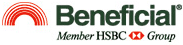 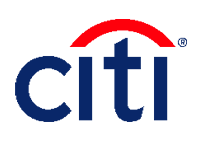 La monnaieDans une société basée sur la consommation, la monnaie constitue en un moyen permettant un échange rapide de biens et de services entre les divers agents économiques.La définition, les fonctions et la valeur de la monnaieL’historique de la monnaieLa monnaie actuelle et le rôle des banques à charte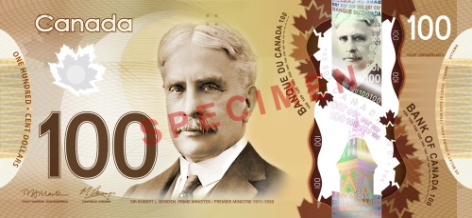 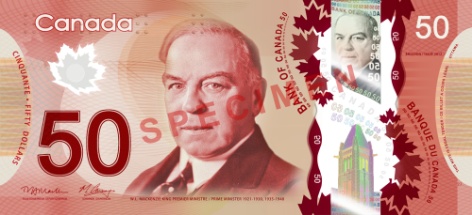 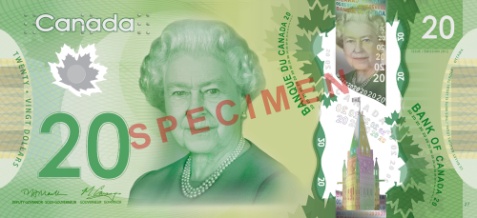 Les cycles économiques  La masse monétaire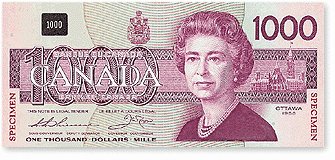 Le billet de 1000 $ n’est plus en circulation pour éviter le blanchiment d’argent.L’inflation et la politique monétaireL’inflationIndice des prix à la consommation au Canada, aperçu historique« Indice des prix à la consommation au Canada, aperçu historique »  dans Statistique Canada (2013). Site web consulté le 5 septembre 2013, Adresse URL : http://www.statcan.gc.ca/tables-tableaux/sum-som/l02/cst01/econ46a-fra.htmLa politique monétaireProblème d’inflation élevéProblème de chômage élevéRéférences :Association des banquiers canadiens (2013). Site web consulté le 21 août 2012 Adresse URL : http://www.cba.caBanque du Canada (2016). Site web consulté le 21 août 2016, Adresse URL : http://www.banqueducanada.caBRUNELLE, Monique et MARTIN, Lise. Cours circuit, Laval, Éditions HRW, 1992, 504 pages.RAPOSO, Paulo. Panorama de l’économie, Anjou, Les Éditions CEC inc., 1999, 234 pages.Institut de la statistique du Québec. Le Québec chiffres en main, Québec, ISQ, 2003, 46 pages.Statistique Canada (2013). Site web consulté le 5 septembre 2013, Adresse URL : http://www.statcan.caForme juridiqueDes sociétés par actions cotées en bourse (donc elles recherchent le profit)Système de succursaleLes clients peuvent obtenir des services de n’importe quelle succursale de leur banque au Canada.Services offertsDépôts et prêts bancairesLes revenus dans une banqueLes banques prêtent de l’argent à leurs clients à un taux d’intérêt supérieur à celui qu’elles accordent sur les dépôts.Les revenus dans une banqueLes banques exigent des frais de service.Distribution des profitsLes dividendes sont distribués aux propriétaires (actionnaires).Assurance dépôtLes dépôts des épargnants sont assurés jusqu’à 100 000 $ par institution en cas de faillite de l’institution financière. 43 fois au Canada, 0 depuis 1996.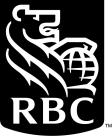 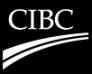 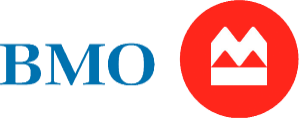 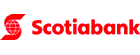 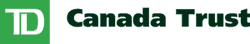 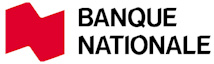 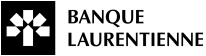 Forme juridiqueUne coopérativeDes caisses indépendantesLes caisses sont indépendantes et certaines possèdent des centres de services. Certains services sont offerts grâce au service intercaisse.Services offertsDépôts et prêts bancairesLes revenus dans une caisseLes caisses prêtent de l’argent à leurs clients à un taux d’intérêt supérieur à celui qu’elles accordent sur les dépôts.Les revenus dans une caisseLes caisses exigent des frais de service.Distribution des profitsLes ristournes sont distribuées aux membresAssurance dépôtLes dépôts des épargnants sont assurés jusqu’à 100 000 $ par caisse en cas de faillite de l’institution financière.Exercices - Panorama de l’économie : p. 134 à 142Les compagnies d’assuranceLes compagnies d’assuranceForme juridiqueSociété par actionsForme juridiqueSociété mutuelle (même type qu’une coopérative)Services offertsAssure la vie et les biens des gens contre les risques. Risques assurésVie : décès, maladies, blessures, etc.Risques assurésBiens : Feu, vol, vandalisme, accidents, etc.Les profits dans une compagnie d’assuranceLes primes payées par les assurés sont supérieures aux indemnités payées.Distribution des profitsDans une société par actions, les profits sont versés aux actionnaires. Dans une mutuelle, les profits servent à réduire les primes.À quoi sert l’assurance-vie ?Rembourser des dettes, payer de l’impôt, servir d’héritage, remplacer le salaire perduLes compagnies de gestion de patrimoine et de fiducieLes compagnies de gestion de patrimoine et de fiducieServices offertsGèrent les épargnes et les fonds en fiducieLes profits dans une compagnie de gestionLes frais de gestion et les rendements obtenus sur les épargnes de leurs clientsÀ quoi sert la fiducie ?Planifier la succession des entreprises et subvenir aux besoins des bénéficiaires invalides ou mineurs.Les sociétés de fonds communs de placementLes sociétés de fonds communs de placementServices offertsRegroupe l'argent de nombreux épargnants pour le placer en actions, en obligations et dans d'autres titres.Les profits dans une société de placementsLes frais de gestionÀ quoi servent les fonds communs ?Le portefeuille est géré par des professionnels et l’achat en groupe permet de réduire les risquesLes sociétés de crédit et de petits prêtsLes sociétés de crédit et de petits prêtsServices offertsPrêts d’argent avec moins de garanties que les banques exigent« 2e chance au crédit »Les profits dans une société de créditLes sociétés de crédit prêtent de l’argent à leurs clients à un taux d’intérêt supérieur à celui qu’elles payentÀ quoi servent les sociétés de crédit ?On s’adresse à ces entreprises si le crédit est refusé par une banque (à cause d’un mauvais dossier de crédit par exemple).Les institutions gouvernementalesLes institutions gouvernementalesLes institutions gouvernementalesBanque du Canada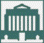 Conception, production et mise en circulation de la monnaie fiduciaireBanque de développement du Canada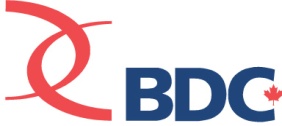 Banque auprès des PMESociété canadienne d’hypothèque et de logement (SCHL)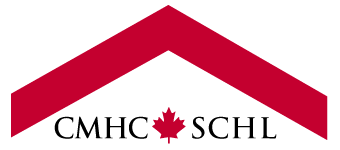 Permet d’acheter une maison avec moins de garanties (mise de fond plus petite)Caisse de dépôt et de placements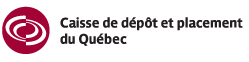 Gestion du régime des rentes du Québec (RRQ)Investissement Québec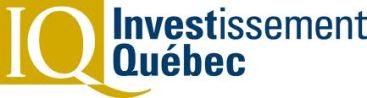 Accorde des prêts aux entreprises dans certains secteurs économiquesExercices
Panorama de l’économie : p. 142 à 145La définition de la monnaieTout objet généralement accepté en échange de biens et de service.FonctionsUn moyen d’échange.FonctionsUne unité de mesure permettant de fixer le prix de chaque chose.FonctionsUne réserve de valeur (épargne).Valeur de la monnaieLe bout de papier n’a pas de valeur en soi.Valeur de la monnaieSa valeur lui vient de la confiance de ceux qui l’utilisent.Valeur de la monnaieTous les agents économiques du Canada l’acceptent comme moyen d’échange.Exercices
Panorama de l’économie : p. 146Le trocÉchange d’un bien ou d’un service contre un autre de valeur égale.La monnaie marchandisePaiement avec des marchandises recherchées (par exemple : une fourrure contre un miroir).Les métaux précieuxPaiement avec de l’or ou de l’argent (même valeur).Le papier-monnaieUn bout de papier ou une pièce.La monnaie actuelleLa monnaie actuelleTypeDescriptionMonnaie fiduciaireLes billets de banque et les pièces métalliques.Monnaie scripturaleÉcrit dans les comptes de banque, sur les chèques et sur les relevés.Impression de la monnaieC’est la Banque du Canada depuis 1934.
La Monnaie royale canadienne frappe les pièces de monnaie.La multiplication de la monnaieLa création de la monnaieLes banques prêtent leurs dépôts.La multiplication de la monnaieLa création de la monnaieConséquences de la multiplicationUne augmentation du pouvoir d’achat grâce au créditConséquences de la multiplicationUne augmentation de la quantité d’argent, de la masse monétaireExercices
Panorama de l’économie : p. 147 à 148Cycle économiqueC’est la hausse et la baisse du PIB. La croissance1-2Une augmentation du PIB.Surchauffe2Une augmentation très rapide du PIB.Le ralentissement2-3Une augmentation du PIB de moins en moins rapide.La stagnation3Une augmentation nulle.La récession3-4Une diminution du PIB.La dépression4Une diminution très rapide du PIB (grave).La reprise4-5Une diminution de moins en moins rapide du PIB.La masse monétaireL’ensemble de l’argent en circulation et en dépôt dans l’économieLa masse monétairePlus les gens empruntent, plus il y a d’argent en circulation« Le taux fixe de financement à un jour »ou Taux directeurAuparavant : taux d’escompte« Le taux fixe de financement à un jour »ou Taux directeurIl est fixé par la Banque du Canada 8 fois par année.Actuellement : 0,5 %« Le taux fixe de financement à un jour »ou Taux directeurLorsque les institutions financières se prêtent de l’argent entre elles, elles payent le taux directeur« Le taux fixe de financement à un jour »ou Taux directeurLes institutions financières fixent leurs taux d’intérêt selon le taux directeur Taux directeur = ____  Taux d’intérêt = ____  Crédit = ____  Masse monétaire Taux directeur = ____  Taux d’intérêt = ____  Crédit = ____  Masse monétaireExercices
Panorama de l’économie : p. 149 à 152L’inflationC’est la hausse du prix moyen des biens et des servicesIPCIndice des prix à la consommationIPCL’augmentation de IPC en % indique le taux d’inflationIPCOn compare la valeur de 600 biens et services sur une période donnéeD’où vient l’inflationThéoriquement : de la hausse de la demande généraleD’où vient l’inflationPratiquement : Lorsque l’économie va bien, le chômage diminue, les gens dépensent plus, donc la demande augmenteD’où vient l’inflationDonc : Plus l’économie va bien, plus il y a d’inflationMoins que 1 % = dangerS’il n’y a pas d’inflation, ou pire, s’il y a déflation <0%, la demande ne sera pas assez forte Moins que 1 % = dangerLes consommateurs reportent les achats.Moins que 1 % = dangerDanger de récessionPlus que 3 % = dangerBaisse du pouvoir d’achat de la monnaie (on en a besoin de plus)Plus que 3 % = dangerLes investisseurs vont aller à l’étranger, car il y a moins de risqueTaux idéalIdéalement, l’inflation doit être entre 1 et 3 %Taux idéalLes agents économiques peuvent faire des projets à long termeTaux idéalLes couts de main d’œuvre sont stables et il y a moins de conflits de travailAnnéeIndice
d'ensembleVariation
depuis
l'année
précédenteAnnéeIndice
d'ensembleVariation
depuis
l'année
précédenteAnnéeIndice
d'ensembleVariation
depuis
l'année
précédente2002 = 100%2002 = 100%2002 = 100%197529,010,7198871,23,9200197,82,5197631,17,2198974,85,12002100,02,2197733,68,0199078,44,82003102,82,8197836,68,9199182,85,62004104,71,8197940,09,3199284,01,42005107,02,2198044,010,0199385,61,92006109,12,0198149,512,5199485,70,12007111,52,2198254,910,9199587,62,22008114,12,3198358,15,8199688,91,52009114,40,3198460,64,3199790,41,72010116,51,8198563,04,0199891,31,02011119,92,9198665,64,1199992,91,82012121,71,5198768,54,4200095,42,72013Politique monétaireLa banque du Canada combat l’inflation en augmentant le taux directeur et combat le chômage en diminuant le taux directeurLa politique monétaireLa politique monétaireLa politique monétaireLa politique monétaireLa politique monétaireObjectifEffets
DemandeEffets
ProductionRésultats
ChômageRésultats
Inflation (prix)Baisse de la masse monétaireLa politique monétaireLa politique monétaireLa politique monétaireLa politique monétaireLa politique monétaireObjectifEffets
DemandeEffets
ProductionRésultats
ChômageRésultats
Inflation (prix)Hausse de la masse monétaireExercices
Panorama de l’économie : p. 143 à 159